ΕΝΤΥΠΟ ΕΚΔΗΛΩΣΗΣ ΕΝΔΙΑΦΕΡΟΝΤΟΣ ΓΙΑ ΥΠΟΒΟΛΗ ΠΡΟΤΑΣΗΣ ΙΔΙΩΤΙΚΟΥ ΧΑΡΑΚΤΗΡΑ  ΣΤΟ ΤΟΠΙΚΟ ΠΡΟΓΡΑΜΜΑ LEADER TOY ΣΣ ΚΑΠ 2023-2027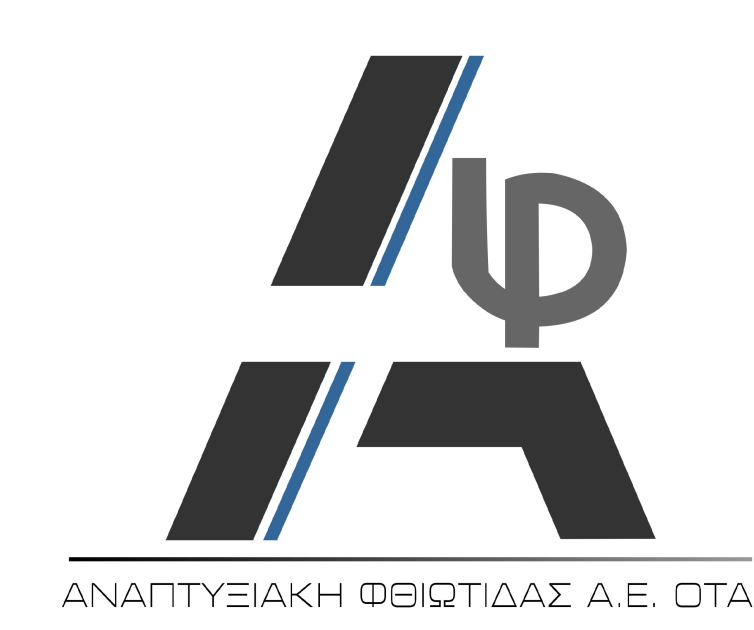 ΑΝΑΠΤΥΞΙΑΚΗ ΦΘΙΩΤΙΔΑΣ Α.Ε. Ο.Τ.Α.ΜΕΛΕΤΕΣ –ΥΛΟΠΟΙΗΣΗ ΕΥΡΩΠΑΙΚΩΝ ΠΡΟΓΡΑΜΜΑΤΩΝΑΡΚΑΔΙΟΥ 6 - ΛΑΜΙΑ                                                                                                                                                                                                                                                                                                                   ΤΗΛ.2231067011 – FAX 2231053008                                                                                                                                                                                                                                                                                               URL:www.fthiotiki.gr,  E-mail:info@fthiotiki.grΒασικά Στοιχεία Επωνυμία:………………..………..…….…….…..…….….. Τηλέφωνο:………….…..…………...………………………Διεύθυνση:………………………………………….…………Email:……………………………….……….………………..Χωροθέτηση προτεινόμενης επένδυσηςΔήμος ………………………………………….…………… Δημοτική Ενότητα ……………………………………………Δημοτική / Τοπική Κοινότητα ………………………………………………………………………………………………..Τίτλος Πρότασης……………..………….………..………………………………………….…………………………………………………………………………….…………………………………………………………………………………..…………………………………………............………………….………………………………………………………………………………………..……………………………………………….…………………..Συνοπτική Περιγραφή……………..………….………..……………………………………………….……………………………………………………………………….…………………………………………………………………………………..…………………………………………............………………….…………………………………………………………….……………………..…………………………………………………….………………….Αναμενόμενα Αποτελέσματα……………..………….………..……………………………………………………………….………………………………………………………..…………………………………………………….…………………………………….…………………………………............…………………..……………………………………………………………………………………………..………………………………………….……………………Εκτιμώμενος Προϋπολογισμός ……………..………….………..……………………………………………………………….………………………………………………………..Ημερομηνία: Υπογραφή: